TRIGGER CAFETARIAEen LED rail-spot met een cilindervormige behuizing vervaardigd uit gegoten aluminium in de beschikbare kleuren wit RAL9016, zilver RAL9006 en zwart RAL9005 met een matte facetreflector. Het toestel heeft de vorm van een cilinder, waarin dieperliggend de lichtbron ligt verscholen. Het toestel wordt op Global Trac 3F-rail gemonteerd. Van daaruit is het toestel 80° verstelbaar in verschillende richtingen.Beschikbaar in volgende afmetingen:
Ø100x104(+44)Beschermingsgraad:	IP20
Lichtkleur:		CRI80 3000K, 4000K, 5000K
 			CRI90+ 2700K, 3000K, 3500K, 4000K
Gradenhoek:		15°, 20°, 30°; 50°
Certificaten:		MacAdam 2-step
Garantie:		5 jaar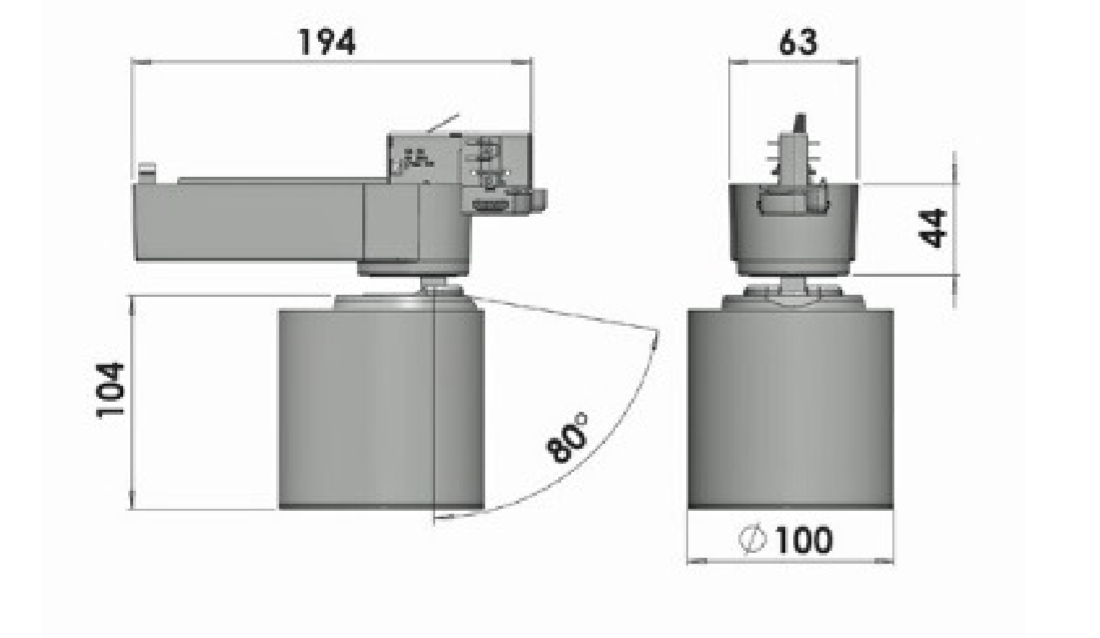 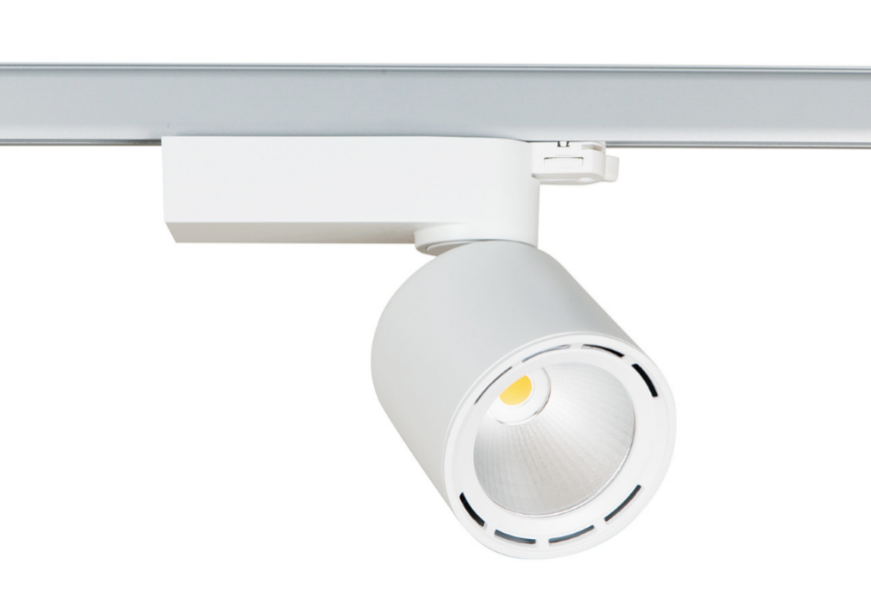 